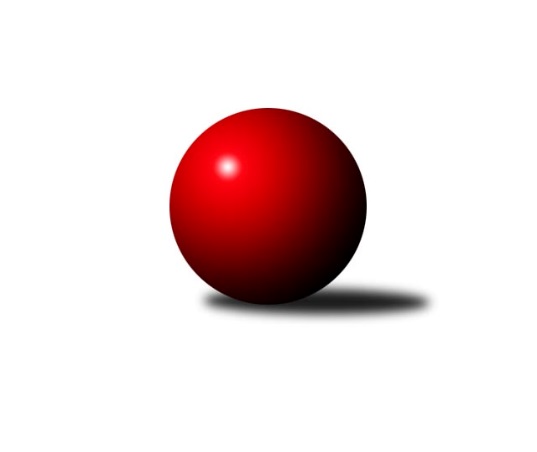 Č.2Ročník 2020/2021	12.7.2020Nejlepšího výkonu v tomto kole: 2125 dosáhlo družstvo: TJ Nové Město na MoravěLetní liga - skupina D 2020/2021Výsledky 2. kolaSouhrnný přehled výsledků:TJ Tesla Pardubice 	- TJ Sokol Kostelec nad Černými lesy B		dohrávka		12.7.TJ Nové Město na Moravě	- SK Solnice 		dohrávka		14.7.Tabulka družstev:	1.	TJ Tesla Pardubice	0	0	0	0	0.0 : 0.0 	0.0 : 0.0 	 0	0	2.	SK Solnice	0	0	0	0	0.0 : 0.0 	0.0 : 0.0 	 0	0	3.	TJ Nové Město na Moravě	0	0	0	0	0.0 : 0.0 	0.0 : 0.0 	 0	0	4.	TJ Sokol Kostelec nad Černými lesy B	0	0	0	0	0.0 : 0.0 	0.0 : 0.0 	 0	0Podrobné výsledky kola:Pořadí jednotlivců:	jméno hráče	družstvo	celkem	plné	dorážka	chyby	poměr kuž.	MaximumSportovně technické informace:Starty náhradníků:registrační číslo	jméno a příjmení 	datum startu 	družstvo	číslo startu
Hráči dopsaní na soupisku:registrační číslo	jméno a příjmení 	datum startu 	družstvo	Program dalšího kola:Nejlepší šestka kola - absolutněNejlepší šestka kola - absolutněNejlepší šestka kola - absolutněNejlepší šestka kola - absolutněNejlepší šestka kola - dle průměru kuželenNejlepší šestka kola - dle průměru kuželenNejlepší šestka kola - dle průměru kuželenNejlepší šestka kola - dle průměru kuželenNejlepší šestka kola - dle průměru kuželenPočetJménoNázev týmuVýkonPočetJménoNázev týmuPrůměr (%)Výkon2xMichal ŠicPardubice5801xMichal ŠicPardubice114.645802xPetr HlisnikovskýN. Město A5652xPetr HlisnikovskýN. Město A109.095651xPavel NosekSolnice 5392xPavel NosekSolnice 104.075392xPavel SáblíkN. Město A5371xPavel SáblíkN. Město A103.685371xMichal MikoN. Město A5281xMichal MikoN. Město A101.955282xTomáš HrubýSolnice 5111xMiloslav VaněkPardubice100.02506